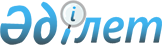 О внесении изменений в решение маслихата от 27 декабря 2022 года № 184 "О бюджете города Лисаковска на 2023-2025 годы"Решение маслихата города Лисаковска Костанайской области от 17 октября 2023 года № 47
      Лисаковский городской маслихат РЕШИЛ:
      1. Внести в решение маслихата "О бюджете города Лисаковска на 2023-2025 годы" от 27 декабря 2022 года № 184 (зарегистрировано в Реестре государственной регистрации нормативных правовых актов за № 176391) следующие изменения:
      пункт 1 указанного решения изложить в новой редакции:
      "1. Утвердить бюджет города Лисаковска на 2023-2025 годы, согласно приложениям 1, 2 и 3 соответственно, в том числе на 2023 год в следующих объемах:
      1) доходы – 10361028,7 тысяч тенге, в том числе по:
      налоговым поступлениям – 5190664,0 тысячи тенге;
      неналоговым поступлениям – 62593,2 тысячи тенге;
      поступлениям от продажи основного капитала – 50741,6 тысяча тенге;
      поступлениям трансфертов – 5057029,9 тысяч тенге;
      2) затраты – 10956363,2 тысячи тенге;
      3) чистое бюджетное кредитование – -107,0 тысяч тенге, в том числе:
      бюджетные кредиты – 0,0 тысяч тенге;
      погашение бюджетных кредитов – 107,0 тысяч тенге;
      4) сальдо по операциям с финансовыми активами – 165847,2 тысяч тенге, в том числе:
      приобретение финансовых активов – 165847,2 тысяч тенге;
      поступления от продажи финансовых активов государства – 0,0 тысяч тенге;
      5) дефицит (профицит) бюджета – -761074,7 тысячи тенге;
      6) финансирование дефицита (использование профицита) бюджета – 761074,7 тысячи тенге.";
      приложения 1, 2 и 3 к указанному решению изложить в новой редакции, согласно приложениям 1, 2 и 3 к настоящему решению.
      2. Настоящее решение вводится в действие с 1 января 2023 года. Бюджет города Лисаковска на 2023 год Бюджет города Лисаковска на 2024 год Бюджет города Лисаковска на 2025 год
					© 2012. РГП на ПХВ «Институт законодательства и правовой информации Республики Казахстан» Министерства юстиции Республики Казахстан
				
      Председатель городского маслихата 

К. Мухамадиева
Приложение 1к решению маслихатаот 17 октября 2023 года№ 47Приложение 1к решению маслихатаот 27 декабря 2022 года№ 184
Категория
Категория
Категория
Категория
Категория
Сумма, тысяч тенге
Класс 
Класс 
Класс 
Класс 
Сумма, тысяч тенге
Подкласс
Подкласс
Подкласс
Сумма, тысяч тенге
Наименование
Наименование
Сумма, тысяч тенге
I. Доходы
I. Доходы
10 361 028,7
1
Налоговые поступления
Налоговые поступления
5 190 664,0
01
Подоходный налог
Подоходный налог
3 082 810,0
1
Корпоративный подоходный налог
Корпоративный подоходный налог
810 777,0
2
Индивидуальный подоходный налог
Индивидуальный подоходный налог
2 272 033,0
03
Социальный налог
Социальный налог
1 480 021,0
1
Социальный налог
Социальный налог
1 480 021,0
04
Hалоги на собственность
Hалоги на собственность
291 563,0
1
Hалоги на имущество
Hалоги на имущество
192 769,0
3
Земельный налог
Земельный налог
6 046,0
4
Hалог на транспортные средства
Hалог на транспортные средства
92 745,0
5
Единый земельный налог
Единый земельный налог
3,0
05
Внутренние налоги на товары, работы и услуги
Внутренние налоги на товары, работы и услуги
324 758,0
2
Акцизы
Акцизы
69 360,0
3
Поступления за использование природных и других ресурсов
Поступления за использование природных и других ресурсов
224 601,0
4
Сборы за ведение предпринимательской и профессиональной деятельности
Сборы за ведение предпринимательской и профессиональной деятельности
30 797,0
08
Обязательные платежи, взимаемые за совершение юридически значимых действий и (или) выдачу документов уполномоченными на то государственными органами или должностными лицами
Обязательные платежи, взимаемые за совершение юридически значимых действий и (или) выдачу документов уполномоченными на то государственными органами или должностными лицами
11 512,0
1
Государственная пошлина
Государственная пошлина
11 512,0
2
Неналоговые поступления
Неналоговые поступления
62 593,2
01
Доходы от государственной собственности
Доходы от государственной собственности
54 494,9
1
Поступления части чистого дохода государственных предприятий
Поступления части чистого дохода государственных предприятий
2,0
4
Доходы на доли участия в юридических лицах, находящиеся в государственной собственности
Доходы на доли участия в юридических лицах, находящиеся в государственной собственности
194,9
5
Доходы от аренды имущества, находящегося в государственной собственности
Доходы от аренды имущества, находящегося в государственной собственности
17 400,0
7
Вознаграждения по кредитам, выданным из государственного бюджета
Вознаграждения по кредитам, выданным из государственного бюджета
36 184,0
9
Прочие доходы от государственной собственности
Прочие доходы от государственной собственности
714,0
03
Поступления денег от проведения государственных закупок, организуемых государственными учреждениями, финансируемыми из государственного бюджета
Поступления денег от проведения государственных закупок, организуемых государственными учреждениями, финансируемыми из государственного бюджета
510,3
1
Поступления денег от проведения государственных закупок, организуемых государственными учреждениями, финансируемыми из государственного бюджета
Поступления денег от проведения государственных закупок, организуемых государственными учреждениями, финансируемыми из государственного бюджета
510,3
04
Штрафы, пени, санкции, взыскания, налагаемые государственными учреждениями, финансируемыми из государственного бюджета, а также содержащимися и финансируемыми из бюджета (сметы расходов) Национального Банка Республики Казахстан
Штрафы, пени, санкции, взыскания, налагаемые государственными учреждениями, финансируемыми из государственного бюджета, а также содержащимися и финансируемыми из бюджета (сметы расходов) Национального Банка Республики Казахстан
4,0
1
Штрафы, пени, санкции, взыскания, налагаемые государственными учреждениями, финансируемыми из государственного бюджета, а также содержащимися и финансируемыми из бюджета (сметы расходов) Национального Банка Республики Казахстан, за исключением поступлений от организаций нефтяного сектора, в Фонд компенсации потерпевшим, Фонд поддержки инфраструктуры образования и Специальный государственный фонд
Штрафы, пени, санкции, взыскания, налагаемые государственными учреждениями, финансируемыми из государственного бюджета, а также содержащимися и финансируемыми из бюджета (сметы расходов) Национального Банка Республики Казахстан, за исключением поступлений от организаций нефтяного сектора, в Фонд компенсации потерпевшим, Фонд поддержки инфраструктуры образования и Специальный государственный фонд
4,0
06
Прочие неналоговые поступления
Прочие неналоговые поступления
7 584,0
1
Прочие неналоговые поступления
Прочие неналоговые поступления
7 584,0
3
Поступления от продажи основного капитала
Поступления от продажи основного капитала
50 741,6
01
Продажа государственного имущества, закрепленного за государственными учреждениями
Продажа государственного имущества, закрепленного за государственными учреждениями
17 322,1
1
Продажа государственного имущества, закрепленного за государственными учреждениями
Продажа государственного имущества, закрепленного за государственными учреждениями
17 322,1
03
Продажа земли и нематериальных активов
Продажа земли и нематериальных активов
33 419,5
1
Продажа земли
Продажа земли
19 500,0
2
Продажа нематериальных активов
Продажа нематериальных активов
13 919,5
4
Поступления трансфертов
Поступления трансфертов
5 057 029,9
02
Трансферты из вышестоящих органов государственного управления
Трансферты из вышестоящих органов государственного управления
5 057 029,9
2
Трансферты из областного бюджета
Трансферты из областного бюджета
5 057 029,9
Функциональная группа
Функциональная группа
Функциональная группа
Функциональная группа
Функциональная группа
Сумма, тысяч тенге
Функциональная подгруппа
Функциональная подгруппа
Функциональная подгруппа
Функциональная подгруппа
Сумма, тысяч тенге
Администратор бюджетных программ
Администратор бюджетных программ
Администратор бюджетных программ
Сумма, тысяч тенге
Программа
Программа
Сумма, тысяч тенге
Наименование
Сумма, тысяч тенге
II. Затраты
10 956 363,2
01
Государственные услуги общего характера
1 431 386,5
1
Представительные, исполнительные и другие органы, выполняющие общие функции государственного управления
370 604,7
112
Аппарат маслихата района (города областного значения)
50 060,1
001
Услуги по обеспечению деятельности маслихата района (города областного значения)
49 260,1
003
Капитальные расходы государственного органа
800,0
122
Аппарат акима района (города областного значения)
320 544,6
001
Услуги по обеспечению деятельности акима района (города областного значения)
273 957,3
003
Капитальные расходы государственного органа
42 877,1
113
Целевые текущие трансферты нижестоящим бюджетам
3 710,2
2
Финансовая деятельность
58 397,7
452
Отдел финансов района (города областного значения)
58 397,7
001
Услуги по реализации государственной политики в области исполнения бюджета и управления коммунальной собственностью района (города областного значения)
54 331,7
003
Проведение оценки имущества в целях налогообложения
2 619,1
010
Приватизация, управление коммунальным имуществом, постприватизационная деятельность и регулирование споров, связанных с этим 
470,9
018
Капитальные расходы государственного органа
976,0
5
Планирование и статистическая деятельность
39 666,9
453
Отдел экономики и бюджетного планирования района (города областного значения)
39 666,9
001
Услуги по реализации государственной политики в области формирования и развития экономической политики, системы государственного планирования
38 866,9
004
Капитальные расходы государственного органа
800,0
9
Прочие государственные услуги общего характера
962 717,2
454
Отдел предпринимательства и сельского хозяйства района (города областного значения)
33 351,0
001
Услуги по реализации государственной политики на местном уровне в области развития предпринимательства и сельского хозяйства
27 161,0
007
Капитальные расходы государственного органа
6 190,0
458
Отдел жилищно-коммунального хозяйства, пассажирского транспорта и автомобильных дорог района (города областного значения)
929 366,2
001
Услуги по реализации государственной политики на местном уровне в области жилищно-коммунального хозяйства, пассажирского транспорта и автомобильных дорог
59 478,8
013
Капитальные расходы государственного органа
800,0
067
Капитальные расходы подведомственных государственных учреждений и организаций
791 285,8
113
Целевые текущие трансферты нижестоящим бюджетам
77 801,6
02
Оборона
25 004,1
1
Военные нужды
11 298,1
122
Аппарат акима района (города областного значения)
11 298,1
005
Мероприятия в рамках исполнения всеобщей воинской обязанности
11 298,1
2
Организация работы по чрезвычайным ситуациям
13 706,0
122
Аппарат акима района (города областного значения)
13 706,0
006
Предупреждение и ликвидация чрезвычайных ситуаций масштаба района (города областного значения)
13 706,0
 03
Общественный порядок, безопасность, правовая, судебная, уголовно-исполнительная деятельность
20 309,7
9
Прочие услуги в области общественного порядка и безопасности
20 309,7
458
Отдел жилищно-коммунального хозяйства, пассажирского транспорта и автомобильных дорог района (города областного значения)
20 309,7
021
Обеспечение безопасности дорожного движения в населенных пунктах
20 309,7
06
Социальная помощь и социальное обеспечение
559 860,2
1
Социальное обеспечение
33 713,0
451
Отдел занятости и социальных программ района (города областного значения)
33 713,0
005
Государственная адресная социальная помощь
33 713,0
2
Социальная помощь
384 663,8
451
Отдел занятости и социальных программ района (города областного значения)
384 663,8
002
Программа занятости
68 962,4
006
Оказание жилищной помощи
15 243,0
007
Социальная помощь отдельным категориям нуждающихся граждан по решениям местных представительных органов
48 913,7
010
Материальное обеспечение детей с инвалидностью, воспитывающихся и обучающихся на дому
5 216,4
014
Оказание социальной помощи нуждающимся гражданам на дому
58 002,0
015
Территориальные центры социального обслуживания пенсионеров и лиц с инвалидностью
60 159,6
017
Обеспечение нуждающихся лиц с инвалидностью протезно-ортопедическими, сурдотехническими и тифлотехническими средствами, специальными средствами передвижения, обязательными гигиеническими средствами, а также предоставление услуг санаторно-курортного лечения, специалиста жестового языка, индивидуальных помощников в соответствии с индивидуальной программой реабилитации лица с инвалидностью
100 776,7
023
Обеспечение деятельности центров занятости населения
27 390,0
9
Прочие услуги в области социальной помощи и социального обеспечения
141 483,4
451
Отдел занятости и социальных программ района (города областного значения)
141 483,4
001
Услуги по реализации государственной политики на местном уровне в области обеспечения занятости и реализации социальных программ для населения
83 476,5
011
Оплата услуг по зачислению, выплате и доставке пособий и других социальных выплат
476,6
021
Капитальные расходы государственного органа
23 606,1
050
Обеспечение прав и улучшение качества жизни лиц с инвалидностью в Республике Казахстан
24 433,2
054
Размещение государственного социального заказа в неправительственных организациях
9 491,0
07
Жилищно-коммунальное хозяйство
2 663 432,3
1
Жилищное хозяйство
449 296,0
458
Отдел жилищно-коммунального хозяйства, пассажирского транспорта и автомобильных дорог района (города областного значения)
83 420,7
003
Организация сохранения государственного жилищного фонда
69 606,0
004
Обеспечение жильем отдельных категорий граждан
843,3
031
Изготовление технических паспортов на объекты кондоминиумов
3 381,0
059
Текущий и капитальный ремонт фасадов, кровли многоквартирных жилых домов, направленных на придание единого архитектурного облика населенному пункту
9 590,4
463
Отдел земельных отношений района (города областного значения)
44 806,8
016
Изъятия земельных участков для государственных нужд
44 806,8
467
Отдел строительства района (города областного значения)
321 068,5
003
Проектирование и (или) строительство, реконструкция жилья коммунального жилищного фонда
100 506,6
004
Проектирование, развитие и (или) обустройство инженерно-коммуникационной инфраструктуры
220 561,9
2
Коммунальное хозяйство
1 948 962,2
458
Отдел жилищно-коммунального хозяйства, пассажирского транспорта и автомобильных дорог района (города областного значения)
1 003 101,1
011
Обеспечение бесперебойного теплоснабжения малых городов
79 590,5
012
Функционирование системы водоснабжения и водоотведения
80 668,0
029
Развитие системы водоснабжения и водоотведения 
842 842,6
467
Отдел строительства района (города областного значения)
945 861,1
006
Развитие системы водоснабжения и водоотведения
945 861,1
3
Благоустройство населенных пунктов
265 174,1
458
Отдел жилищно-коммунального хозяйства, пассажирского транспорта и автомобильных дорог района (города областного значения)
265 174,1
015
Освещение улиц в населенных пунктах
136 626,6
016
Обеспечение санитарии населенных пунктов
104 867,8
017
Содержание мест захоронений и захоронение безродных
1 970,6
018
Благоустройство и озеленение населенных пунктов
21 709,1
08
Культура, спорт, туризм и информационное пространство
646 455,6
1
Деятельность в области культуры
189 211,1
455
Отдел культуры и развития языков района (города областного значения)
189 211,1
003
Поддержка культурно-досуговой работы
189 211,1
2
Спорт
182 989,9
465
Отдел физической культуры и спорта района (города областного значения)
170 900,2
001
Услуги по реализации государственной политики на местном уровне в сфере физической культуры и спорта
23 601,2
004
Капитальные расходы государственного органа
28 470,8
005
Развитие массового спорта и национальных видов спорта
68 006,0
006
Проведение спортивных соревнований на районном (города областного значения) уровне
20 192,6
007
Подготовка и участие членов сборных команд района (города областного значения) по различным видам спорта на областных спортивных соревнованиях
30 629,6
467
Отдел строительства района (города областного значения)
12 089,7
008
Развитие объектов спорта
12 089,7
3
Информационное пространство
165 344,0
455
Отдел культуры и развития языков района (города областного значения)
101 467,0
006
Функционирование районных (городских) библиотек
88 284,0
007
Развитие государственного языка и других языков народа Казахстана
13 183,0
456
Отдел внутренней политики района (города областного значения)
63 877,0
002
Услуги по проведению государственной информационной политики 
63 877,0
9
Прочие услуги по организации культуры, спорта, туризма и информационного пространства
108 910,6
455
Отдел культуры и развития языков района (города областного значения)
34 268,4
001
Услуги по реализации государственной политики на местном уровне в области развития языков и культуры
21 793,7
010
Капитальные расходы государственного органа
556,7
032
Капитальные расходы подведомственных государственных учреждений и организаций
11 918,0
456
Отдел внутренней политики района (города областного значения
74 642,2
001
Услуги по реализации государственной политики на местном уровне в области информации, укрепления государственности и формирования социального оптимизма граждан
42 476,2
003
Реализация мероприятий в сфере молодежной политики
30 086,0
006
Капитальные расходы государственного органа
1 100,0
032
Капитальные расходы подведомственных государственных учреждений и организаций
980,0
09
Топливно-энергетический комплекс и недропользование
1 662 920,6
1
Топливо и энергетика
1 662 920,6
458
Отдел жилищно-коммунального хозяйства, пассажирского транспорта и автомобильных дорог района (города областного значения)
525 876,5
019
Развитие теплоэнергетической системы
525 876,5
467
Отдел строительства района (города областного значения)
1 137 044,1
009
Развитие теплоэнергетической системы
1 137 044,1
 10
Сельское, водное, лесное, рыбное хозяйство, особо охраняемые природные территории, охрана окружающей среды и животного мира, земельные отношения
42 034,8
6
Земельные отношения
40 512,8
463
Отдел земельных отношений района (города областного значения)
40 512,8
001
Услуги по реализации государственной политики в области регулирования земельных отношений на территории района (города областного значения)
33 922,8
007
Капитальные расходы государственного органа
6 590,0
9
Прочие услуги в области сельского, водного, лесного, рыбного хозяйства, охраны окружающей среды и земельных отношений
1 522,0
453
Отдел экономики и бюджетного планирования района (города областного значения)
22,0
099
Реализация мер по оказанию социальной поддержки специалистов
22,0
458
Отдел жилищно-коммунального хозяйства, пассажирского транспорта и автомобильных дорог района (города областного значения)
1 500,0
057
Содержание приютов, пунктов временного содержания для животных
1 500,0
 11
Промышленность, архитектурная, градостроительная и строительная деятельность
81 808,9
2
Архитектурная, градостроительная и строительная деятельность
81 808,9
467
Отдел строительства района (города областного значения)
40 220,5
001
Услуги по реализации государственной политики на местном уровне в области строительства
39 420,5
017
Капитальные расходы государственного органа
800,0
468
Отдел архитектуры и градостроительства района (города областного значения)
41 588,4
001
Услуги по реализации государственной политики в области архитектуры и градостроительства на местном уровне
24 293,4
003
Разработка схем градостроительного развития территорий района и генеральных планов населенных пунктов
16 718,5
004
Капитальные расходы государственного органа
576,5
12 
Транспорт и коммуникации
501 249,7
1
Автомобильный транспорт
501 249,7
458
Отдел жилищно-коммунального хозяйства, пассажирского транспорта и автомобильных дорог района (города областного значения)
501 249,7
022
Развитие транспортной инфраструктуры
2 332,0
023
Обеспечение функционирования автомобильных дорог
303 226,1
045
Капитальный и средний ремонт автомобильных дорог районного значения и улиц населенных пунктов
195 691,6
13
Прочие
897 885,4
3
Поддержка предпринимательской деятельности и защита конкуренции
2 988,9
454
Отдел предпринимательства и сельского хозяйства района (города областного значения)
276,0
006
Поддержка предпринимательской деятельности
276,0
467
Отдел строительства района (города областного значения)
2 712,9
026
Развитие индустриальной инфраструктуры в рамках национального проекта по развитию предпринимательства на 2021 – 2025 годы
2 712,9
9
Прочие
894 896,5
452
Отдел финансов района (города областного значения)
11 128,0
012
Резерв местного исполнительного органа района (города областного значения)
11 128,0
458
Отдел жилищно-коммунального хозяйства, пассажирского транспорта и автомобильных дорог района (города областного значения)
808 654,5
044
Текущее обустройство моногородов
353 972,3
085
Реализация бюджетных инвестиционных проектов в малых и моногородах
454 682,2
467
Отдел строительства района (города областного значения)
75 114,0
085
Реализация бюджетных инвестиционных проектов в малых и моногородах
75 114,0
14
Обслуживание долга
69 836,0
1
Обслуживание долга
69 836,0
452
Отдел финансов района (города областного значения)
69 836,0
013
Обслуживание долга местных исполнительных органов по выплате вознаграждений и иных платежей по займам из областного бюджета
69 836,0
15
Трансферты
2 354 179,4
1
Трансферты
2 354 179,4
452
Отдел финансов района (города областного значения)
2 354 179,4
006
Возврат неиспользованных (недоиспользованных) целевых трансфертов
59 457,5
007
Бюджетные изъятия
2 111 442,0
024
Целевые текущие трансферты из нижестоящего бюджета на компенсацию потерь вышестоящего бюджета в связи с изменением законодательства
100 968,3
038
Субвенции
36 692,0
039
Целевые текущие трансферты из вышестоящего бюджета на компенсацию потерь нижестоящих бюджетов в связи с изменением законодательства
35 955,0
054
Возврат сумм неиспользованных (недоиспользованных) целевых трансфертов, выделенных из республиканского бюджета за счет целевого трансферта из Национального фонда Республики Казахстан
9 664,6
III. Чистое бюджетное кредитование
-107,0
Бюджетные кредиты
0,0
Категория
Категория
Категория
Категория
Категория
Сумма, тысяч тенге
Класс
Класс
Класс
Класс
Сумма, тысяч тенге
Подкласс
Подкласс
Подкласс
Сумма, тысяч тенге
Специфика
Специфика
Сумма, тысяч тенге
Наименование
Сумма, тысяч тенге
5
Погашение бюджетных кредитов
107,0
01
Погашение бюджетных кредитов
107,0
1
Погашение бюджетных кредитов, выданных из государственного бюджета
107,0
13
Погашение бюджетных кредитов, выданных из местного бюджета физическим лицам
107,0
IV. Сальдо по операциям с финансовыми активами
165 847,2
Приобретение финансовых активов
165 847,2
13
Прочие
165 847,2
9
Прочие
165 847,2
458
Отдел жилищно-коммунального хозяйства, пассажирского транспорта и автомобильных дорог района (города областного значения)
165 847,2
065
Формирование или увеличение уставного капитала юридических лиц
165 847,2
V. Дефицит (профицит) бюджета
-761 074,7
VI. Финансирование дефицита (использование профицита) бюджета
761 074,7Приложение 2к решению маслихатаот 17 октября 2023 года№ 47Приложение 2к решению маслихатаот 27 декабря 2022 года№ 184
Категория
Категория
Категория
Категория
Категория
Сумма, тысяч тенге
Класс 
Класс 
Класс 
Класс 
Сумма, тысяч тенге
Подкласс
Подкласс
Подкласс
Сумма, тысяч тенге
Наименование
Наименование
Сумма, тысяч тенге
I. Доходы
I. Доходы
9 831 328,6
1
Налоговые поступления
Налоговые поступления
5 607 790,0
01
Подоходный налог
Подоходный налог
3 393 976,0
1
Корпоративный подоходный налог
Корпоративный подоходный налог
916 199,0
2
Индивидуальный подоходный налог
Индивидуальный подоходный налог
2 477 777,0
03
Социальный налог
Социальный налог
1 577 123,0
1
Социальный налог
Социальный налог
1 577 123,0
04
Hалоги на собственность
Hалоги на собственность
297 133,0
1
Hалоги на имущество
Hалоги на имущество
189 466,0
3
Земельный налог
Земельный налог
7 100,0
4
Hалог на транспортные средства
Hалог на транспортные средства
100 564,0
5
Единый земельный налог
Единый земельный налог
3,0
05
Внутренние налоги на товары, работы и услуги
Внутренние налоги на товары, работы и услуги
327 240,0
2
Акцизы
Акцизы
69 910,0
3
Поступления за использование природных и других ресурсов
Поступления за использование природных и других ресурсов
224 601,0
4
Сборы за ведение предпринимательской и профессиональной деятельности
Сборы за ведение предпринимательской и профессиональной деятельности
32 729,0
08
Обязательные платежи, взимаемые за совершение юридически значимых действий и (или) выдачу документов уполномоченными на то государственными органами или должностными лицами
Обязательные платежи, взимаемые за совершение юридически значимых действий и (или) выдачу документов уполномоченными на то государственными органами или должностными лицами
12 318,0
1
Государственная пошлина
Государственная пошлина
12 318,0
2
Неналоговые поступления
Неналоговые поступления
63 669,0
01
Доходы от государственной собственности
Доходы от государственной собственности
55 744,0
1
Поступления части чистого дохода государственных предприятий
Поступления части чистого дохода государственных предприятий
2,0
4
Доходы на доли участия в юридических лицах, находящиеся в государственной собственности
Доходы на доли участия в юридических лицах, находящиеся в государственной собственности
446,0
5
Доходы от аренды имущества, находящегося в государственной собственности
Доходы от аренды имущества, находящегося в государственной собственности
18 398,0
7
Вознаграждения по кредитам, выданным из государственного бюджета
Вознаграждения по кредитам, выданным из государственного бюджета
36 184,0
9
Прочие доходы от государственной собственности
Прочие доходы от государственной собственности
714,0
06
Прочие неналоговые поступления
Прочие неналоговые поступления
7 925,0
1
Прочие неналоговые поступления
Прочие неналоговые поступления
7 925,0
3
Поступления от продажи основного капитала
Поступления от продажи основного капитала
41 349,0
01
Продажа государственного имущества, закрепленного за государственными учреждениями
Продажа государственного имущества, закрепленного за государственными учреждениями
12 337,0
1
Продажа государственного имущества, закрепленного за государственными учреждениями
Продажа государственного имущества, закрепленного за государственными учреждениями
12 337,0
03
Продажа земли и нематериальных активов
Продажа земли и нематериальных активов
29 012,0
1
Продажа земли
Продажа земли
19 500,0
2
Продажа нематериальных активов
Продажа нематериальных активов
9 512,0
4
Поступления трансфертов
Поступления трансфертов
4 118 520,6
02
Трансферты из вышестоящих органов государственного управления
Трансферты из вышестоящих органов государственного управления
4 118 520,6
2
Трансферты из областного бюджета
Трансферты из областного бюджета
4 118 520,6
Функциональная группа
Функциональная группа
Функциональная группа
Функциональная группа
Функциональная группа
Сумма, тысяч тенге
Функциональная подгруппа
Функциональная подгруппа
Функциональная подгруппа
Функциональная подгруппа
Сумма, тысяч тенге
Администратор бюджетных программ
Администратор бюджетных программ
Администратор бюджетных программ
Сумма, тысяч тенге
Программа
Программа
Сумма, тысяч тенге
Наименование
Сумма, тысяч тенге
II. Затраты
9 831 328,6
01
Государственные услуги общего характера
466 962,0
1
Представительные, исполнительные и другие органы, выполняющие общие функции государственного управления
301 567,0
112
Аппарат маслихата района (города областного значения)
46 852,0
001
Услуги по обеспечению деятельности маслихата района (города областного значения)
46 852,0
122
Аппарат акима района (города областного значения)
254 715,0
001
Услуги по обеспечению деятельности акима района (города областного значения)
254 715,0
2
Финансовая деятельность
55 998,0
452
Отдел финансов района (города областного значения)
55 998,0
001
Услуги по реализации государственной политики в области исполнения бюджета и управления коммунальной собственностью района (города областного значения)
52 769,0
003 
Проведение оценки имущества в целях налогообложения
2 949,0
010
Приватизация, управление коммунальным имуществом, постприватизационная деятельность и регулирование споров, связанных с этим 
280,0
5
Планирование и статистическая деятельность
36 957,0
453
Отдел экономики и бюджетного планирования района (города областного значения)
36 957,0
001
Услуги по реализации государственной политики в области формирования и развития экономической политики, системы государственного планирования
36 957,0
9
Прочие государственные услуги общего характера
72 440,0
454
Отдел предпринимательства и сельского хозяйства района (города областного значения)
27 035,0
001
Услуги по реализации государственной политики на местном уровне в области развития предпринимательства и сельского хозяйства
27 035,0
458
Отдел жилищно-коммунального хозяйства, пассажирского транспорта и автомобильных дорог района (города областного значения)
45 405,0
001
Услуги по реализации государственной политики на местном уровне в области жилищно-коммунального хозяйства, пассажирского транспорта и автомобильных дорог
45 405,0
02
Оборона
11 700,0
1
Военные нужды
11 391,0
122
Аппарат акима района (города областного значения)
11 391,0
005
Мероприятия в рамках исполнения всеобщей воинской обязанности
11 391,0
2
Организация работы по чрезвычайным ситуациям 
309,0
122
Аппарат акима района (города областного значения)
309,0
006
Предупреждение и ликвидация чрезвычайных ситуаций масштаба района (города областного значения)
309,0
 03
Общественный порядок, безопасность, правовая, судебная, уголовно-исполнительная деятельность
23 876,0
9
Прочие услуги в области общественного порядка и безопасности
23 876,0
458
Отдел жилищно-коммунального хозяйства, пассажирского транспорта и автомобильных дорог района (города областного значения)
23 876,0
021
Обеспечение безопасности дорожного движения в населенных пунктах
23 876,0
06
Социальная помощь и социальное обеспечение
571 757,2
1
Социальное обеспечение
43 415,0
451
Отдел занятости и социальных программ района (города областного значения)
43 415,0
005
Государственная адресная социальная помощь
43 415,0
2
Социальная помощь
388 219,2
451
Отдел занятости и социальных программ района (города областного значения)
388 219,2
002
Программа занятости
126 280,2
006
Оказание жилищной помощи
21 154,0
007
Социальная помощь отдельным категориям нуждающихся граждан по решениям местных представительных органов
54 256,0
010
Материальное обеспечение детей с инвалидностью, воспитывающихся и обучающихся на дому
5 308,0
014
Оказание социальной помощи нуждающимся гражданам на дому
58 404,0
015
Территориальные центры социального обслуживания пенсионеров и лиц с инвалидностью
43 357,0
017
Обеспечение нуждающихся лиц с инвалидностью протезно-ортопедическими, сурдотехническими и тифлотехническими средствами, специальными средствами передвижения, обязательными гигиеническими средствами, а также предоставление услуг санаторно-курортного лечения, специалиста жестового языка, индивидуальных помощников в соответствии с индивидуальной программой реабилитации лица с инвалидностью
35 421,0
023
Обеспечение деятельности центров занятости населения
44 039,0
9
Прочие услуги в области социальной помощи и социального обеспечения
140 123,0
451
Отдел занятости и социальных программ района (города областного значения)
140 123,0
001
Услуги по реализации государственной политики на местном уровне в области обеспечения занятости и реализации социальных программ для населения
79 370,0
011
Оплата услуг по зачислению, выплате и доставке пособий и других социальных выплат
466,0
050
Обеспечение прав и улучшение качества жизни лиц с инвалидностью в Республике Казахстан
50 383,0
054
Размещение государственного социального заказа в неправительственных организациях
9 904,0
07
Жилищно-коммунальное хозяйство
2 760 764,4
1
Жилищное хозяйство
1 563 848,0
458
Отдел жилищно-коммунального хозяйства, пассажирского транспорта и автомобильных дорог района (города областного значения)
129 076,2
003
Организация сохранения государственного жилищного фонда
57 867,0
059
Текущий и капитальный ремонт фасадов, кровли многоквартирных жилых домов, направленных на придание единого архитектурного облика населенному пункту
71 209,2
467
Отдел строительства района (города областного значения)
1 434 771,8
003
Проектирование и (или) строительство, реконструкция жилья коммунального жилищного фонда
995 000,8
004
Проектирование, развитие и (или) обустройство инженерно-коммуникационной инфраструктуры
439 771,0
2
Коммунальное хозяйство
996 859,7
458
Отдел жилищно-коммунального хозяйства, пассажирского транспорта и автомобильных дорог района (города областного значения)
58 111,7
012
Функционирование системы водоснабжения и водоотведения
5 429,1
029
Развитие системы водоснабжения и водоотведения
52 682,6
467
Отдел строительства района (города областного значения)
938 748,0
006
Развитие системы водоснабжения и водоотведения
938 748,0
3
Благоустройство населенных пунктов
200 056,7
458
Отдел жилищно-коммунального хозяйства, пассажирского транспорта и автомобильных дорог района (города областного значения)
200 056,7
015
Освещение улиц в населенных пунктах
73 720,0
016
Обеспечение санитарии населенных пунктов
93 007,0
017
Содержание мест захоронений и захоронение безродных
686,0
018
Благоустройство и озеленение населенных пунктов
32 643,7
08
Культура, спорт, туризм и информационное пространство
1 855 091,0
1
Деятельность в области культуры
178 029,0
455
Отдел культуры и развития языков района (города областного значения)
178 029,0
003
Поддержка культурно-досуговой работы
178 029,0
2
Спорт
996 595,0
465
Отдел физической культуры и спорта района (города областного значения)
148 818,0
001
Услуги по реализации государственной политики на местном уровне в сфере физической культуры и спорта
23 685,0
005
Развитие массового спорта и национальных видов спорта
83 911,0
006
Проведение спортивных соревнований на районном (города областного значения) уровне
19 925,0
007
Подготовка и участие членов сборных команд района (города областного значения) по различным видам спорта на областных спортивных соревнованиях
21 297,0
467
Отдел строительства района (города областного значения)
847 777,0
008
Развитие объектов спорта
847 777,0
3
Информационное пространство
185 243,0
455
Отдел культуры и развития языков района (города областного значения)
118 492,0
006
Функционирование районных (городских) библиотек
102 244,0
007
Развитие государственного языка и других языков народа Казахстана
16 248,0
456
Отдел внутренней политики района (города областного значения)
66 751,0
002
Услуги по проведению государственной информационной политики 
66 751,0
9
Прочие услуги по организации культуры, спорта, туризма и информационного пространства
495 224,0
455
Отдел культуры и развития языков района (города областного значения)
428 090,0
001
Услуги по реализации государственной политики на местном уровне в области развития языков и культуры
20 735,0
032
Капитальные расходы подведомственных государственных учреждений и организаций
407 355,0
456
Отдел внутренней политики района (города областного значения)
67 134,0
001
Услуги по реализации государственной политики на местном уровне в области информации, укрепления государственности и формирования социального оптимизма граждан
42 158,0
003
Реализация мероприятий в сфере молодежной политики
24 976,0
09
Топливно-энергетический комплекс и недропользование
614 578,0
1
Топливо и энергетика
614 578,0
458
Отдел жилищно-коммунального хозяйства, пассажирского транспорта и автомобильных дорог района (города областного значения)
297 823,0
019
Развитие теплоэнергетической системы
297 823,0
467
Отдел строительства района (города областного значения)
316 755,0
009
Развитие теплоэнергетической системы
316 755,0
 10
Сельское, водное, лесное, рыбное хозяйство, особо охраняемые природные территории, охрана окружающей среды и животного мира, земельные отношения
22 897,0
6
Земельные отношения
22 875,0
463
Отдел земельных отношений района (города областного значения)
22 875,0
001
Услуги по реализации государственной политики в области регулирования земельных отношений на территории района (города областного значения)
22 875,0
9
Прочие услуги в области сельского, водного, лесного, рыбного хозяйства, охраны окружающей среды и земельных отношений
22,0
453
Отдел экономики и бюджетного планирования района (города областного значения)
22,0
099
Реализация мер по оказанию социальной поддержки специалистов
22,0
 11
Промышленность, архитектурная, градостроительная и строительная деятельность
72 326,4
2
Архитектурная, градостроительная и строительная деятельность
72 326,4
467
Отдел строительства района (города областного значения)
32 521,0
001
Услуги по реализации государственной политики на местном уровне в области строительства
32 521,0
468
Отдел архитектуры и градостроительства района (города областного значения)
39 805,4
001
Услуги по реализации государственной политики в области архитектуры и градостроительства на местном уровне
23 607,0
003
Разработка схем градостроительного развития территории района и генеральных планов населенных пунктов
16 198,4
12 
Транспорт и коммуникации
208 224,6
1
Автомобильный транспорт
208 224,6
458
Отдел жилищно-коммунального хозяйства, пассажирского транспорта и автомобильных дорог района (города областного значения)
208 224,6
023
Обеспечение функционирования автомобильных дорог
208 224,6
 13
Прочие
395 122,0
3
Поддержка предпринимательской деятельности и защита конкуренции
134 367,0
454
Отдел предпринимательства и сельского хозяйства района (города областного значения)
289,0
006
Поддержка предпринимательской деятельности 
289,0
467
Отдел строительства района (города областного значения)
134 078,0
026
Развитие индустриальной инфраструктуры в рамках национального проекта по развитию предпринимательства на 2021 – 2025 годы
134 078,0
9
Прочие
260 755,0
452
Отдел финансов района (города областного значения)
26 258,0
012
Резерв местного исполнительного органа района (города областного значения)
26 258,0
458
Отдел жилищно-коммунального хозяйства, пассажирского транспорта и автомобильных дорог района (города областного значения)
101 558,0
044
Текущее обустройство моногородов
18 958,0
085
Реализация бюджетных инвестиционных проектов в малых и моногородах
82 600,0
467
Отдел строительства района (города областного значения)
132 939,0
085
Реализация бюджетных инвестиционных проектов в малых и моногородах
132 939,0
14
Обслуживание долга
69 831,0
1
Обслуживание долга
69 831,0
452
Отдел финансов района (города областного значения)
69 831,0
013
Обслуживание долга местных исполнительных органов по выплате вознаграждений и иных платежей по займам из областного бюджета
69 831,0
15
Трансферты
2 758 199,0
1
Трансферты
2 758 199,0
452
Отдел финансов района (города областного значения)
2 758 199,0
007
Бюджетные изъятия
2 687 720,0
038
Субвенции
34 524,0
039
Целевые текущие трансферты из вышестоящего бюджета на компенсацию потерь нижестоящих бюджетов в связи с изменением законодательства
35 955,0
III. Чистое бюджетное кредитование
- 50 007,0
Бюджетные кредиты
0,0
Категория
Категория
Категория
Категория
Категория
Сумма, тысяч тенге
Класс
Класс
Класс
Класс
Сумма, тысяч тенге
Подкласс
Подкласс
Подкласс
Сумма, тысяч тенге
Специфика
Специфика
Сумма, тысяч тенге
Наименование
Сумма, тысяч тенге
5
Погашение бюджетных кредитов
50 007,0
01
Погашение бюджетных кредитов
50 007,0
1
Погашение бюджетных кредитов, выданных из государственного бюджета
50 007,0
13
Погашение бюджетных кредитов, выданных из местного бюджета физическим лицам
107,0
21
Погашение бюджетных кредитов, выданных из местного бюджета юридическим лицам, за исключением специализированных организаций
49 900,0
V. Дефицит (профицит) бюджета
50 007,0
VI. Финансирование дефицита (использование профицита) бюджета
-50 007,0Приложение 3к решению маслихатаот 17 октября 2023 года№ 47Приложение 3к решению маслихатаот 27 декабря 2022 года№ 184
Категория
Категория
Категория
Категория
Категория
Сумма, тысяч тенге
Класс 
Класс 
Класс 
Класс 
Сумма, тысяч тенге
Подкласс
Подкласс
Подкласс
Сумма, тысяч тенге
Наименование
Наименование
Сумма, тысяч тенге
I. Доходы
I. Доходы
8 363 274,0
1
Налоговые поступления
Налоговые поступления
6 565 430,0
01
Подоходный налог
Подоходный налог
3 741 793,0
1
Корпоративный подоходный налог
Корпоративный подоходный налог
980 333,0
2
Индивидуальный подоходный налог
Индивидуальный подоходный налог
2 761 460,0
03
Социальный налог
Социальный налог
2 107 338,0
1
Социальный налог
Социальный налог
2 107 338,0
04
Hалоги на собственность
Hалоги на собственность
300 972,0
1
Hалоги на имущество
Hалоги на имущество
185 828,0
3
Земельный налог
Земельный налог
7 100,0
4
Hалог на транспортные средства
Hалог на транспортные средства
108 041,0
5
Единый земельный налог
Единый земельный налог
3,0
05
Внутренние налоги на товары, работы и услуги
Внутренние налоги на товары, работы и услуги
402 146,0
2
Акцизы
Акцизы
142 851,0
3
Поступления за использование природных и других ресурсов
Поступления за использование природных и других ресурсов
224 601,0
4
Сборы за ведение предпринимательской и профессиональной деятельности
Сборы за ведение предпринимательской и профессиональной деятельности
34 694,0
08
Обязательные платежи, взимаемые за совершение юридически значимых действий и (или) выдачу документов уполномоченными на то государственными органами или должностными лицами
Обязательные платежи, взимаемые за совершение юридически значимых действий и (или) выдачу документов уполномоченными на то государственными органами или должностными лицами
13 181,0
1
Государственная пошлина
Государственная пошлина
13 181,0
2
Неналоговые поступления
Неналоговые поступления
64 135,0
01
Доходы от государственной собственности
Доходы от государственной собственности
55 933,0
1
Поступления части чистого дохода государственных предприятий
Поступления части чистого дохода государственных предприятий
3,0
4
Доходы на доли участия в юридических лицах, находящиеся в государственной собственности
Доходы на доли участия в юридических лицах, находящиеся в государственной собственности
463,0
5
Доходы от аренды имущества, находящегося в государственной собственности
Доходы от аренды имущества, находящегося в государственной собственности
18 569,0
7
Вознаграждения по кредитам, выданным из государственного бюджета
Вознаграждения по кредитам, выданным из государственного бюджета
36 184,0
9
Прочие доходы от государственной собственности
Прочие доходы от государственной собственности
714,0
06
Прочие неналоговые поступления
Прочие неналоговые поступления
8 202,0
1
Прочие неналоговые поступления
Прочие неналоговые поступления
8 202,0
3
Поступления от продажи основного капитала
Поступления от продажи основного капитала
41 349,0
01
Продажа государственного имущества, закрепленного за государственными учреждениями
Продажа государственного имущества, закрепленного за государственными учреждениями
12 337,0
1
Продажа государственного имущества, закрепленного за государственными учреждениями
Продажа государственного имущества, закрепленного за государственными учреждениями
12 337,0
03
Продажа земли и нематериальных активов
Продажа земли и нематериальных активов
29 012,0
1
Продажа земли
Продажа земли
19 500,0
2
Продажа нематериальных активов
Продажа нематериальных активов
9 512,0
4
Поступления трансфертов
Поступления трансфертов
1 692 360,0
02
Трансферты из вышестоящих органов государственного управления
Трансферты из вышестоящих органов государственного управления
1 692 360,0
2
Трансферты из областного бюджета
Трансферты из областного бюджета
1 692 360,0
Функциональная группа
Функциональная группа
Функциональная группа
Функциональная группа
Функциональная группа
Сумма, тысяч тенге
Функциональная подгруппа
Функциональная подгруппа
Функциональная подгруппа
Функциональная подгруппа
Сумма, тысяч тенге
Администратор бюджетных программ
Администратор бюджетных программ
Администратор бюджетных программ
Сумма, тысяч тенге
Программа
Программа
Сумма, тысяч тенге
Наименование
Сумма, тысяч тенге
II. Затраты
8 363 274,0
01
Государственные услуги общего характера
488 425,0
1
Представительные, исполнительные и другие органы, выполняющие общие функции государственного управления
314 413,0
112
Аппарат маслихата района (города областного значения)
48 083,0
001
Услуги по обеспечению деятельности маслихата района (города областного значения)
48 083,0
122
Аппарат акима района (города областного значения)
266 330,0
001
Услуги по обеспечению деятельности акима района (города областного значения)
266 330,0
2
Финансовая деятельность
58 775,0
452
Отдел финансов района (города областного значения)
58 775,0
001
Услуги по реализации государственной политики в области исполнения бюджета и управления коммунальной собственностью района (города областного значения)
55 433,0
003 
Проведение оценки имущества в целях налогообложения
3 052,0
010
Приватизация, управление коммунальным имуществом, постприватизационная деятельность и регулирование споров, связанных с этим
290,0
5
Планирование и статистическая деятельность
38 785,0
453
Отдел экономики и бюджетного планирования района (города областного значения)
38 785,0
001
Услуги по реализации государственной политики в области формирования и развития экономической политики, системы государственного планирования
38 785,0
9
Прочие государственные услуги общего характера
76 452,0
454
Отдел предпринимательства и сельского хозяйства района (города областного значения)
28 727,0
001
Услуги по реализации государственной политики на местном уровне в области развития предпринимательства и сельского хозяйства
28 727,0
458
Отдел жилищно-коммунального хозяйства, пассажирского транспорта и автомобильных дорог района (города областного значения)
47 725,0
001
Услуги по реализации государственной политики на местном уровне в области жилищно-коммунального хозяйства, пассажирского транспорта и автомобильных дорог
47 725,0
02
Оборона
12 855,0
1
Военные нужды
12 535,0
122
Аппарат акима района (города областного значения)
12 535,0
005
Мероприятия в рамках исполнения всеобщей воинской обязанности
12 535,0
2
Организация работы по чрезвычайным ситуациям 
320,0
122
Аппарат акима района (города областного значения)
320,0
006
Предупреждение и ликвидация чрезвычайных ситуаций масштаба района (города областного значения)
320,0
 03
Общественный порядок, безопасность, правовая, судебная, уголовно-исполнительная деятельность
24 712,0
9
Прочие услуги в области общественного порядка и безопасности
24 712,0
458
Отдел жилищно-коммунального хозяйства, пассажирского транспорта и автомобильных дорог района (города областного значения)
24 712,0
021
Обеспечение безопасности дорожного движения в населенных пунктах
24 712,0
06
Социальная помощь и социальное обеспечение
667 711,0
1
Социальное обеспечение
44 934,0
451
Отдел занятости и социальных программ района (города областного значения)
44 934,0
005
Государственная адресная социальная помощь
44 934,0
2
Социальная помощь
473 053,0
451
Отдел занятости и социальных программ района (города областного значения)
473 053,0
002
Программа занятости
202 604,0
006
Оказание жилищной помощи
21 894,0
007
Социальная помощь отдельным категориям нуждающихся граждан по решениям местных представительных органов
56 155,0
010
Материальное обеспечение детей с инвалидностью, воспитывающихся и обучающихся на дому
5 493,0
014
Оказание социальной помощи нуждающимся гражданам на дому
58 711,0
015
Территориальные центры социального обслуживания пенсионеров и лиц с инвалидностью
46 113,0
017
Обеспечение нуждающихся лиц с инвалидностью протезно-ортопедическими, сурдотехническими и тифлотехническими средствами, специальными средствами передвижения, обязательными гигиеническими средствами, а также предоставление услуг санаторно-курортного лечения, специалиста жестового языка, индивидуальных помощников в соответствии с индивидуальной программой реабилитации лица с инвалидностью
36 745,0
023
Обеспечение деятельности центров занятости населения
45 338,0
9
Прочие услуги в области социальной помощи и социального обеспечения
149 724,0
451
Отдел занятости и социальных программ района (города областного значения)
149 724,0
001
Услуги по реализации государственной политики на местном уровне в области обеспечения занятости и реализации социальных программ для населения
82 933,0
011
Оплата услуг по зачислению, выплате и доставке пособий и других социальных выплат
482,0
050
Обеспечение прав и улучшение качества жизни лиц с инвалидностью в Республике Казахстан
56 340,0
054
Размещение государственного социального заказа в неправительственных организациях
9 969,0
07
Жилищно-коммунальное хозяйство
1 105 191,0
1
Жилищное хозяйство
17 975,0
458
Отдел жилищно-коммунального хозяйства, пассажирского транспорта и автомобильных дорог района (города областного значения)
17 975,0
003
Организация сохранения государственного жилищного фонда
17 975,0
2
Коммунальное хозяйство
892 810,0
458
Отдел жилищно-коммунального хозяйства, пассажирского транспорта и автомобильных дорог района (города областного значения)
892 810,0
012
Функционирование системы водоснабжения и водоотведения
5 619,0
029
Развитие системы водоснабжения и водоотведения
887 191,0
3
Благоустройство населенных пунктов
194 406,0
458
Отдел жилищно-коммунального хозяйства, пассажирского транспорта и автомобильных дорог района (города областного значения)
194 406,0
015
Освещение улиц в населенных пунктах
76 300,0
016
Обеспечение санитарии населенных пунктов
96 262,0
017
Содержание мест захоронений и захоронение безродных
710,0
018
Благоустройство и озеленение населенных пунктов
21 134,0
08
Культура, спорт, туризм и информационное пространство
662 915,0
1
Деятельность в области культуры
198 514,0
455
Отдел культуры и развития языков района (города областного значения)
198 514,0
003
Поддержка культурно-досуговой работы
198 514,0
2
Спорт
162 793,0
465
Отдел физической культуры и спорта района (города областного значения)
162 793,0
001
Услуги по реализации государственной политики на местном уровне в сфере физической культуры и спорта
24 555,0
005
Развитие массового спорта и национальных видов спорта
95 574,0
006
Проведение спортивных соревнований на районном (города областного значения) уровне
20 622,0
007
Подготовка и участие членов сборных команд района (города областного значения) по различным видам спорта на областных спортивных соревнованиях
22 042,0
3
Информационное пространство
205 478,0
455
Отдел культуры и развития языков района (города областного значения)
136 390,0
006
Функционирование районных (городских) библиотек
117 553,0
007
Развитие государственного языка и других языков народа Казахстана
18 837,0
456
Отдел внутренней политики района (города областного значения)
69 088,0
002
Услуги по проведению государственной информационной политики 
69 088,0
9
Прочие услуги по организации культуры, спорта, туризма и информационного пространства
96 130,0
455
Отдел культуры и развития языков района (города областного значения)
23 843,0
001
Услуги по реализации государственной политики на местном уровне в области развития языков и культуры
22 028,0
032
Капитальные расходы подведомственных государственных учреждений и организаций
1 815,0
456
Отдел внутренней политики района (города областного значения)
72 287,0
001
Услуги по реализации государственной политики на местном уровне в области информации, укрепления государственности и формирования социального оптимизма граждан
44 645,0
003
Реализация мероприятий в сфере молодежной политики
27 642,0
09
Топливно-энергетический комплекс и недропользование
533 245,0
1
Топливо и энергетика
533 245,0
467
Отдел строительства района (города областного значения)
533 245,0
009
Развитие теплоэнергетической системы
533 245,0
 10
Сельское, водное, лесное, рыбное хозяйство, особо охраняемые природные территории, охрана окружающей среды и животного мира, земельные отношения
24 579,0
6
Земельные отношения
24 557,0
463
Отдел земельных отношений района (города областного значения)
24 557,0
001
Услуги по реализации государственной политики в области регулирования земельных отношений на территории района (города областного значения)
24 557,0
9
Прочие услуги в области сельского, водного, лесного, рыбного хозяйства, охраны окружающей среды и земельных отношений
22,0
453
Отдел экономики и бюджетного планирования района (города областного значения)
22,0
099
Реализация мер по оказанию социальной поддержки специалистов
22,0
 11
Промышленность, архитектурная, градостроительная и строительная деятельность
60 238,0
2
Архитектурная, градостроительная и строительная деятельность
60 238,0
467
Отдел строительства района (города областного значения)
34 900,0
001
Услуги по реализации государственной политики на местном уровне в области строительства
34 900,0
468
Отдел архитектуры и градостроительства района (города областного значения)
25 338,0
001
Услуги по реализации государственной политики в области архитектуры и градостроительства на местном уровне
25 338,0
12 
Транспорт и коммуникации
329 411,0
1
Автомобильный транспорт
329 411,0
458
Отдел жилищно-коммунального хозяйства, пассажирского транспорта и автомобильных дорог района (города областного значения)
329 411,0
022
Развитие транспортной инфраструктуры
87 251,0
023
Обеспечение функционирования автомобильных дорог
242 160,0
13
Прочие
864 160,0
3
Поддержка предпринимательской деятельности и защита конкуренции
299,0
454
Отдел предпринимательства и сельского хозяйства района (города областного значения)
299,0
006
Поддержка предпринимательской деятельности 
299,0
9
Прочие
863 861,0
452
Отдел финансов района (города областного значения)
27 178,0
012
Резерв местного исполнительного органа района (города областного значения)
27 178,0
458
Отдел жилищно-коммунального хозяйства, пассажирского транспорта и автомобильных дорог района (города областного значения)
19 622,0
044
Текущее обустройство моногородов
19 622,0
467
Отдел строительства района (города областного значения)
817 061,0
085
Реализация бюджетных инвестиционных проектов в малых и моногородах
817 061,0
14
Обслуживание долга
69 826,0
1
Обслуживание долга
69 826,0
452
Отдел финансов района (города областного значения)
69 826,0
013
Обслуживание долга местных исполнительных органов по выплате вознаграждений и иных платежей по займам из областного бюджета
69 826,0
15
Трансферты
3 520 006,0
1
Трансферты
3 520 006,0
452
Отдел финансов района (города областного значения)
3 520 006,0
007
Бюджетные изъятия
3 448 738,0
038
Субвенции
35 313,0
039
Целевые текущие трансферты из вышестоящего бюджета на компенсацию потерь нижестоящих бюджетов в связи с изменением законодательства
35 955,0
III. Чистое бюджетное кредитование
-56 717,0
Бюджетные кредиты
0,0
Категория
Категория
Категория
Категория
Категория
Сумма, тысяч тенге
Класс
Класс
Класс
Класс
Сумма, тысяч тенге
Подкласс
Подкласс
Подкласс
Сумма, тысяч тенге
Специфика
Специфика
Сумма, тысяч тенге
Наименование
Сумма, тысяч тенге
5
Погашение бюджетных кредитов
56 717,0
01
Погашение бюджетных кредитов
56 717,0
1
Погашение бюджетных кредитов, выданных из государственного бюджета
56 717,0
13
Погашение бюджетных кредитов, выданных из местного бюджета физическим лицам
107,0
21
Погашение бюджетных кредитов, выданных из местного бюджета юридическим лицам, за исключением специализированных организаций
56 610,0
V. Дефицит (профицит) бюджета
56 717,0
VI. Финансирование дефицита (использование профицита) бюджета
-56 717,0